Visiting Clergy Agreement I agree to follow the wedding policies for St. Matthew the Apostle Church as outlined in this packet.  If special circumstances might warrant consideration, I will discuss with and gain approval from the Pastor of St. Matthew.  I understand that a representative of St. Matthew will attend the rehearsal and discuss the following items with the bridal party:Policy of No Alcohol, Drugs, and/or Firearms on the church premises.Practices not permitted in the church before, during or after the  ceremony:No aisle runnerNo rice, flower petals, bubbles, balloons, or bird seed, etc.No gum chewingNo smokingNo guest book or receiving lineNo unity candle or variation of it before, during, or after the rite of marriage itself.I have read the “Celebrating Your Marriage”, and agree to abide by the guidelines.  I understand this policy and that if I violate any of it, the bride and groom will forfeit their $100 deposit, and I will not be permitted to return to any weddings at St. Matthew the Apostle Church.Signed:
Clergy__________________________________________Date_________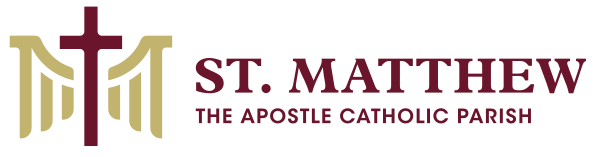 807 Havens Corners RoadGahanna, OH 43230(614) 471-0212 | stmatthew.net